NOVO FORMULÁRIO – VÁLIDO A PARTIR DE OUTUBRO DE 2022(Obrigatório preenchimento com editor de texto)ANEXO 2 AVALIAÇÃO DE ATIVIDADES DO MONITORDepartamento onde desenvolveu as atividades: Nome:Nome Social: R.A: Curso em que está matriculado: Disciplina que monitorou: Total de horas trabalhadas no período: Orientador (a):AUTOAVALIAÇÃO DAS ATIVIDADES REALIZADAS(a ser preenchido pelo monitor)Avalie seu desempenho em cada uma das atividades realizadas. Descreva brevemente sua experiência: ___________________________________________________________ __________________________________________________________________________________________________________________________________________________________________________________________________________________________________________________________________________________________________________________________________________________________________________________________________________________________________________________________________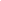   Assinatura do MonitorAVALIAÇÃO DAS ATIVIDADES REALIZADAS PELO ORIENTADOR(a ser preenchido pelo orientador)Classifique, de forma geral, as atividades realizadas pelo monitor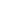 Comente sua avaliação sobre a monitoria realizada: _________________________________________________ ________________________________________________________________________________________________________________________________________________________________________________________________________________________________________________________________________________________________________________________________________________________________________Coordenador do Curso							OrientadorConselho Departamental:    Parecer: Observação: São Carlos, ____ de ____________de __________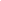                                                                                                          		Chefe do DepartamentoAtividadeRuimMédioBomMuito Bom1-      Acompanhar o conteúdo disponibilizado pelo professor2-      Discutir com o professor o planejamento da disciplina3-      Resolver as listas de exercícios4-      Horário de plantão de dúvidas presencial (obrigatório)5-      Responder, por e-mail, perguntas dos alunosOutras (Descrever nas linhas abaixo)ConsideraçõesRuimMédioBomMuito BomQualidade do TrabalhoAtividade e rapidezOrganizaçãoDedicação e iniciativaComportamentoAssiduidadePontualidadeRelação com superioresRelação com colegasCapacitaçãoConhecimento do assunto